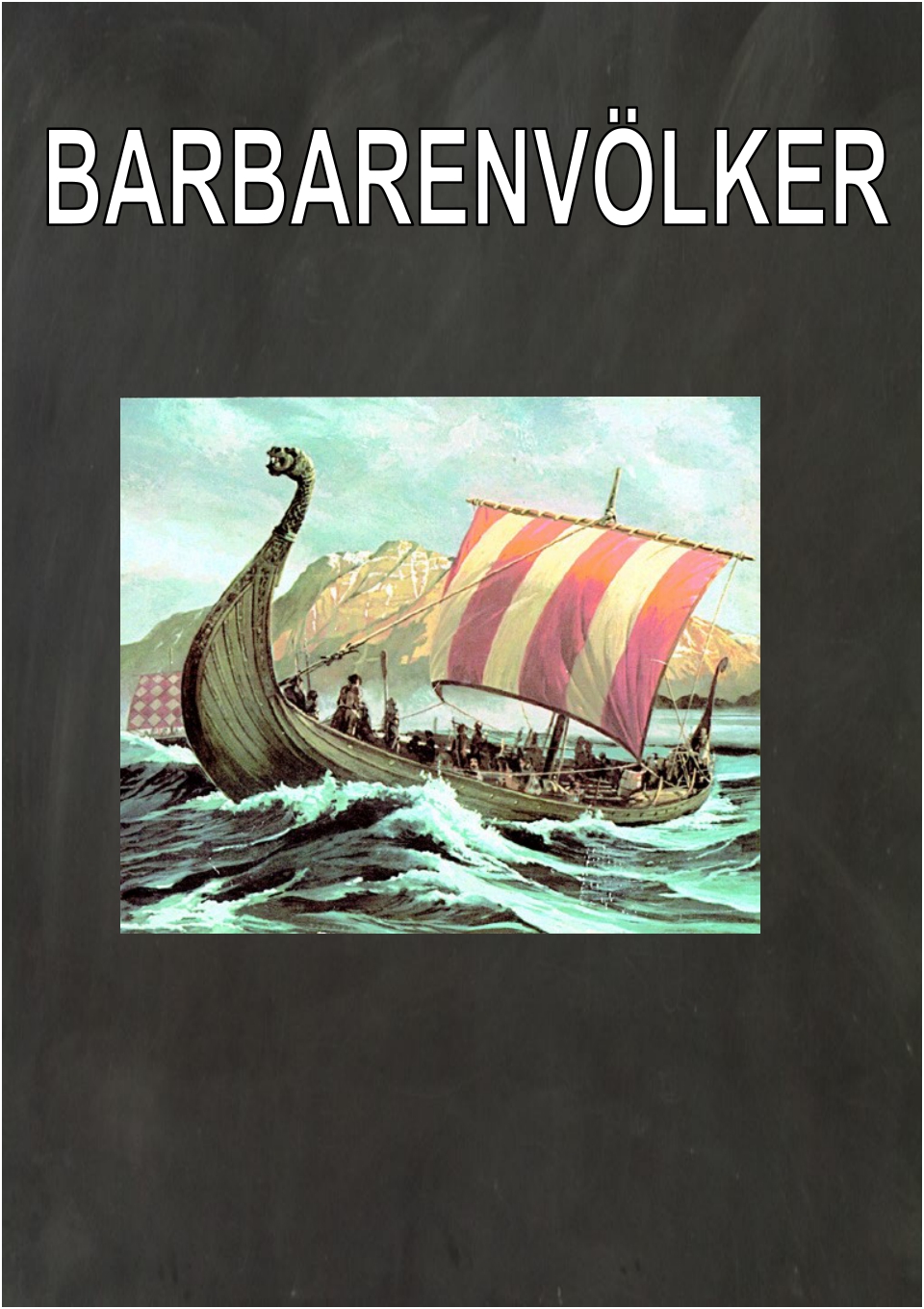 Burgunder - Franken - Germanen - Hunnen - Kelten -Langobarden - Ostgoten - Vandalen - Westgoten - Wikinger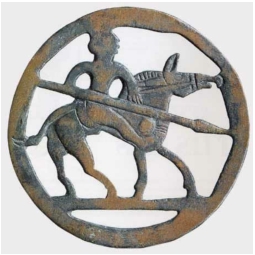 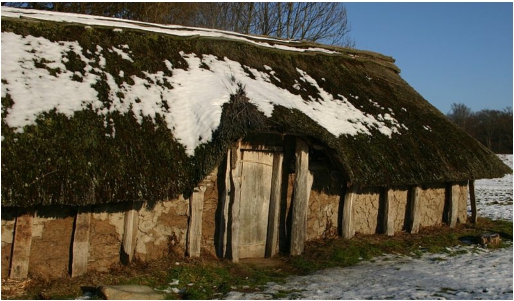 BARBARENVÖLKERDie Griechen und die Römer nannten alle Völker ausserhalb ihres  Reiches  Barbaren.Die barbarischen Völker, die 451 n. Chr. bis an die Grenzen des Weströmischen Reiches vorstiessen, kamen vor allem aus Osteuropa und Zentralasien: Es waren Franken, Westgoten, Ostgoten, Langobarden, Burgunder, Germanen, Vandalen und Hunnen.Die GermanenDie älteste historische Überlieferung über Germanen stammt aus dem Jahr 80 v. Ch. Die Germanen wurden als Barbaren charakterisiert, die als Hauptmahlzeit Glieder gebratenen Fleisches zu sich nähmen und Milch und Wein tränken. Der Ausdruck Germanen heisst „Männer, die den Kriegsschrei ausstossen“.Es war ein kriegerisches Nomadenvolk, dessen Hauptaktivität die Jagd war, aber es gab darunter auch Hirten und Ackerbauer.Ihre Hütten waren aus Stroh mit Kuppeldächern, einfach gebaut, weil sie ihre Wohnungen häufig verlagerten.		2BARBARENVÖLKERDie Hunnen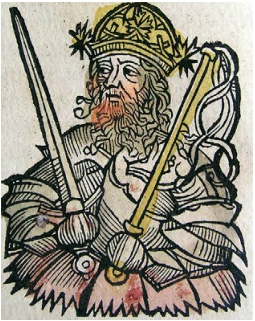 Die Hunnen wurden von Attilageführt, den man „Quälgeist Gottes“ nannte.452 eroberte Attila das südliche Russland, das Donaubecken und Gallien, er drang aber nie bis Rom vor: Gemäss der Legende wurde er von Papst Leo dem Grossen, der nur mit einem Kreuz bewaffnet gewesen sein soll, gestoppt.Die Hunnen zündeten jeweils die Städte an, die sie eroberten. Deshalb hiess es damals: „Wo Attila vorbeizieht, wächst kein Gras mehr“.Die barbarischen Krieger führten ein Nomadenleben.		3BARBARENVÖLKERDie WikingerDie Wikinger liessen sich an Flussufern und am offenen Meer nieder. Nach dem 6. Jahrhundert bewohnten sie den westlichen Teil Skandinaviens, das heutige Norwegen. Sie waren geschickte Seefahrer und bauten leichte und schnelle Kriegsschiffe, die Drachenschiffe sowie schwerere und robustere Handelsschiffe, die Knorr.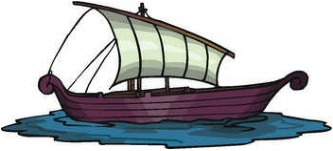 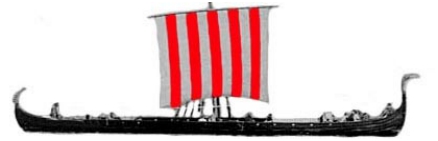 Nicht alle Wikinger kamen als Plünderer, viele waren friedliche Bauern und Händler.Die Wikingerfamilien lebten in Häusern aus Holz oder aus Stein. Sie bauten Getreide und Gemüse an und hielten Schweine, Kühe, Ziegen und Schafe. Sie liebten es, in ihrem Haus um das Feuer herum zu sitzen und mit Würfeln zu spielen, zu essen oder einander Geschichten zu erzählen, Geschichten über Helden oder Götter.Ihr wichtigster Gott war Odin, ein weiser Einäugiger. Am beliebtesten aber war der Donnergott Thor, dessen Symbol der Hammer war.Sportarten wie Ringen, Pferdekämpfe und Schlittschuhlaufen waren sehr beliebt.Im 8. Jahrhundert, als das Volk immer grösser und das Ackerland immer knapper wurde, machten sich die Wikingerhäuptlinge und ihre Krieger auf die Suche nach besserem Land in der Ferne.		4BARBARENVÖLKERBarbarenrätsel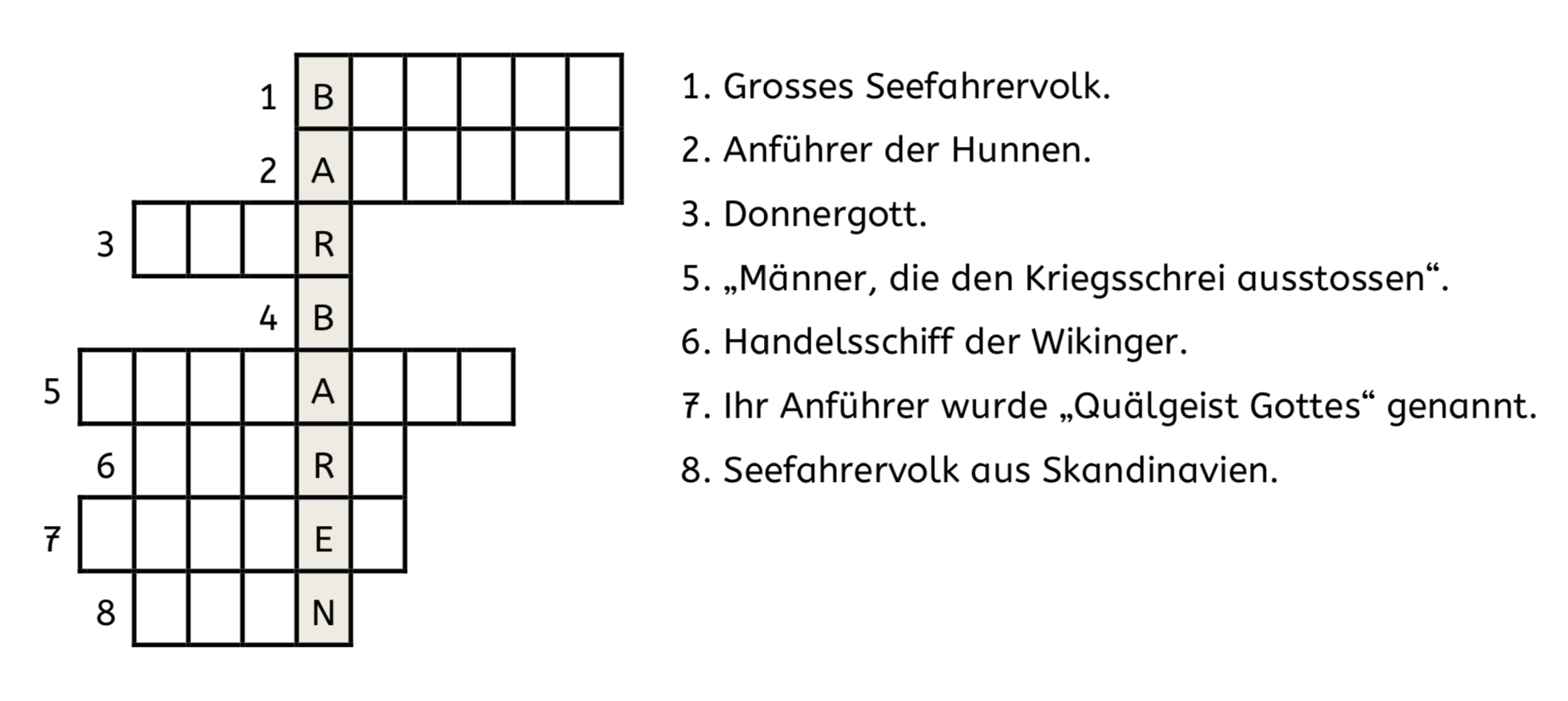 Findest du die zehn versteckten Barbarenvölker?		5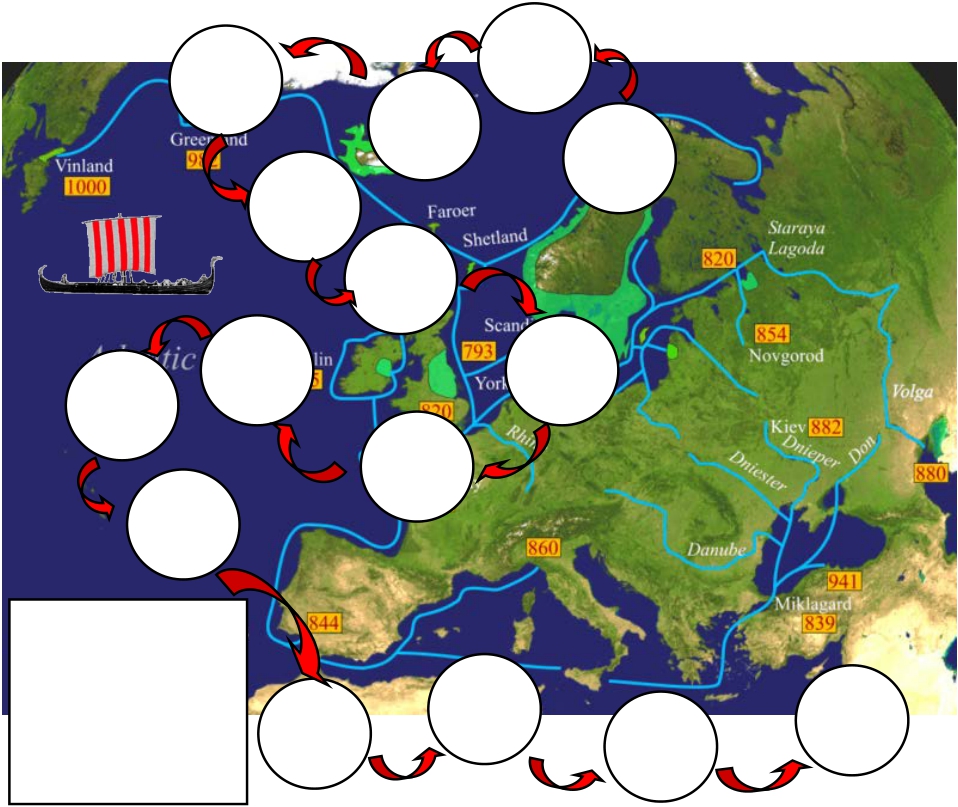 BARBARENVÖLKERSchiffDu bist in Grönland gelandet.Land in Sicht.abgetrieben.Zurück zumStart.Ein Feld vor.STARTSegel setzenAngriff vondänischemSchiff. Zurückin Norwegen.zum Start.Möwenentdeckt. Inder Nähe mussLand sein.Schiff sinkt im Sturm.Zurück zumDu hastGegenwind.Einmalaussetzen.Du gehst anLand in Jorvik.Einmalaussetzen.Start.Zu vielWein getrunken.2 Felder zurück.Land in Sicht. Ein Feld vor.WIKINGER  ENTDECKER  SPIEL.Ihr braucht Würfel undSpielfiguren für die WikingerAbenteuerreise.Wer zuerst in Jerusalemankommt, hat gewonnen.Landung in Marokko. Weiter auf Landweg.Hitze: Reiseverlangsamt.Einmalaussetzen.Du verkaufst Wolle und Gewürz inTripolis.ZIELAnkunft in Jerusalem. Du hast überlebt.		6BARBARENVÖLKERLösungen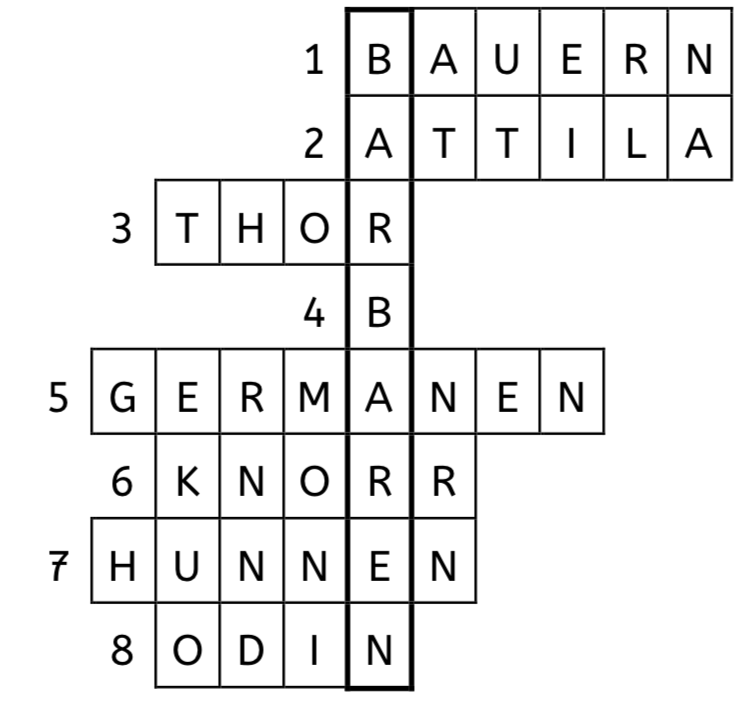 1. LANGOBARDEN 2. BURGUNDER 3. WESTGOTEN 4. WIKINGER 5. VANDALEN 6. GERMANEN 7. OSTGOTEN 8. FRANKEN 9. KELTEN 10. HUNNEN		7  So beschrieb der römische Geschichtsschreiber Ammianus Marcellinus  die Hunnen: Die Hunnen haben starke Glieder und einen muskulösen Nacken und sind so entsetzlich entstellt, dass man sie für zweibeinige Bestien halten könnte. Sie sind nicht gut zu Fuss, aber auf ihren   abgehärteten, doch unschönen Pferden sitzen sie  wie angegossen. Von seinem Pferd aus kauft und  verkauft jedermann in diesem Volk bei Tag und  Nacht, nimmt sein Essen und Getränk zu sich und gibt sich, auf den schmalen Hals des Tiers gebeugt, tiefem Schlaf hin und erlebt dabei die verschiedensten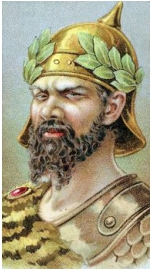  Träume. Wenn eine Beratung über wichtige Dinge angesetzt ist,  beraten sie alle gemeinsam in dieser Haltung.ZRAOWCCUHBHJHNYZKHEELEQKKSIQEFEPCLXGAUSJHXQNQLCOSXVANOXTLRNNNMJKHBGZGGBKGUJMEMGQOEYRONEKHOCULTPVAFBCBIBRDATNROVCERLKAJDUMSYENCTWKMMERFICRAPENYCILHWLDTHRGGNCAIUKHGMTEGIBMFUEWPTIYIOENCQKYCYNNQJNDMFNVANDALENDZDGAIOSTGOTENOXNEKEWVRSZFRANKENIMRRKSEKOVOLNFQMRXJHWNLEEASNNTNGGGUOEHOBBRTKAUMEWERRANILDGNKTEUEIENNNNNVANDALENDGOSTGOTENEEFRANKENRR